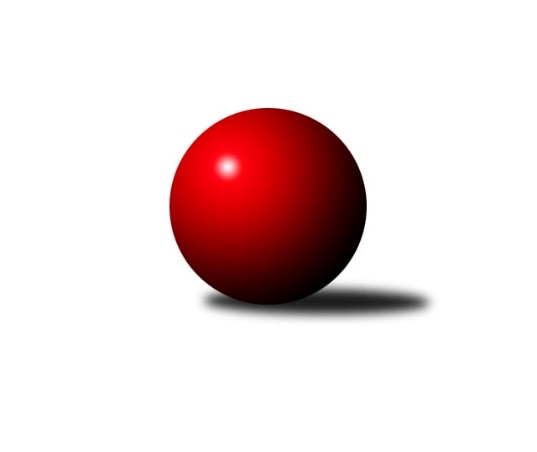 Č.7Ročník 2022/2023	6.11.2022Nejlepšího výkonu v tomto kole: 2685 dosáhlo družstvo: KK Réna Ivančice Jihomoravský KP1 sever 2022/2023Výsledky 7. kolaSouhrnný přehled výsledků:SOS Židenice	- KK Moravská Slávia Brno B	6:2	2475:2469	7.0:5.0	1.11.KK Moravská Slávia Brno C	- SKK Veverky Brno	6:2	2545:2504	7.0:5.0	2.11.KS Devítka Brno	- KK Orel Ivančice	3:5	2439:2564	6.0:6.0	2.11.KK Moravská Slávia Brno D	- KK Réna Ivančice 	1:7	2636:2685	4.0:8.0	4.11.TJ Sokol Husovice D	- KK Slovan Rosice C	6:2	2509:2458	6.0:6.0	4.11.KK Velen Boskovice 	- SK Brno Žabovřesky 		dohrávka		16.12.Tabulka družstev:	1.	KK Orel Ivančice	7	6	0	1	33.5 : 22.5 	46.5 : 37.5 	 2566	12	2.	KK Réna Ivančice	7	5	1	1	39.5 : 16.5 	51.5 : 32.5 	 2613	11	3.	SOS Židenice	7	5	0	2	34.0 : 22.0 	43.0 : 41.0 	 2500	10	4.	KK Moravská Slávia Brno B	7	4	0	3	29.0 : 27.0 	46.0 : 38.0 	 2563	8	5.	SK Brno Žabovřesky	6	3	0	3	26.0 : 22.0 	38.5 : 33.5 	 2551	6	6.	SKK Veverky Brno	7	3	0	4	26.0 : 30.0 	39.5 : 44.5 	 2395	6	7.	KK Velen Boskovice	5	2	1	2	20.0 : 20.0 	29.5 : 30.5 	 2453	5	8.	KK Slovan Rosice C	6	2	1	3	22.5 : 25.5 	37.0 : 35.0 	 2493	5	9.	KK Moravská Slávia Brno D	7	2	1	4	24.0 : 32.0 	42.5 : 41.5 	 2551	5	10.	TJ Sokol Husovice D	7	2	1	4	22.0 : 34.0 	37.0 : 47.0 	 2446	5	11.	KK Moravská Slávia Brno C	7	2	0	5	24.5 : 31.5 	33.0 : 51.0 	 2474	4	12.	KS Devítka Brno	7	1	1	5	19.0 : 37.0 	36.0 : 48.0 	 2393	3Podrobné výsledky kola:	 SOS Židenice	2475	6:2	2469	KK Moravská Slávia Brno B	Jiří Krev	 	 194 	 180 		374 	 0:2 	 492 	 	234 	 258		Ondřej Němec	Soňa Lahodová	 	 199 	 226 		425 	 2:0 	 397 	 	195 	 202		Veronika Semmler	Ivana Majerová	 	 192 	 203 		395 	 1:1 	 389 	 	163 	 226		Ilona Olšáková *1	Renata Binková	 	 184 	 224 		408 	 1:1 	 406 	 	208 	 198		Štěpán Večerka	Petr Woller	 	 199 	 224 		423 	 1:1 	 438 	 	225 	 213		Petr Lang	Ladislav Majer	 	 225 	 225 		450 	 2:0 	 347 	 	185 	 162		Dalibor Langrozhodčí: vedoucí družstevstřídání: *1 od 51. hodu Jan BernatíkNejlepší výkon utkání: 492 - Ondřej Němec	 KK Moravská Slávia Brno C	2545	6:2	2504	SKK Veverky Brno	Petra Jeřábková	 	 235 	 222 		457 	 2:0 	 385 	 	196 	 189		Martin Doležal	Petr Žažo	 	 220 	 212 		432 	 2:0 	 389 	 	195 	 194		Jana Pavlů	Zdeněk Žižlavský	 	 190 	 207 		397 	 1:1 	 396 	 	206 	 190		Tomáš Rak	Filip Žažo	 	 206 	 215 		421 	 1:1 	 418 	 	217 	 201		Vladimír Veselý	Zdeněk Ondráček	 	 204 	 193 		397 	 0:2 	 468 	 	237 	 231		Petr Večeřa	Pavlína Březinová	 	 200 	 241 		441 	 1:1 	 448 	 	228 	 220		Martin Zubatýrozhodčí: vedoucí družstevNejlepší výkon utkání: 468 - Petr Večeřa	 KS Devítka Brno	2439	3:5	2564	KK Orel Ivančice	Jiří Černohlávek	 	 213 	 224 		437 	 2:0 	 424 	 	210 	 214		Vojtěch Šmarda	Jaroslav Sedlář	 	 222 	 231 		453 	 2:0 	 397 	 	185 	 212		Petr Kremláček	Lucie Kulendíková	 	 170 	 197 		367 	 0:2 	 476 	 	216 	 260		Martin Maša	Oldřich Kopal	 	 203 	 235 		438 	 1:1 	 426 	 	215 	 211		Martin Bublák	Jaroslav Sláma	 	 181 	 214 		395 	 1:1 	 421 	 	209 	 212		Jaromír Klika	Radka Rosendorfová	 	 176 	 173 		349 	 0:2 	 420 	 	205 	 215		Ondřej Peterkarozhodčí:  Vedoucí družstevNejlepší výkon utkání: 476 - Martin Maša	 KK Moravská Slávia Brno D	2636	1:7	2685	KK Réna Ivančice 	Tereza Nová	 	 202 	 210 		412 	 0:2 	 457 	 	237 	 220		Tomáš Čech	František Kellner	 	 220 	 195 		415 	 0:2 	 464 	 	236 	 228		Pavel Harenčák	František Kramář	 	 182 	 272 		454 	 1:1 	 465 	 	240 	 225		Tomáš Buršík	Michaela Šimková	 	 206 	 216 		422 	 1:1 	 426 	 	211 	 215		Tomáš Řihánek	Roman Janderka	 	 229 	 235 		464 	 0:2 	 473 	 	233 	 240		Jaroslav Mošať	Jiří Kraus	 	 243 	 226 		469 	 2:0 	 400 	 	218 	 182		Eduard Kremláčekrozhodčí:  Vedoucí družstevNejlepší výkon utkání: 473 - Jaroslav Mošať	 TJ Sokol Husovice D	2509	6:2	2458	KK Slovan Rosice C	Marek Škrabal	 	 241 	 229 		470 	 2:0 	 447 	 	236 	 211		Pavel Mecerod	Pavel Tesař	 	 197 	 190 		387 	 0:2 	 435 	 	208 	 227		Kamil Ondroušek	Jan Veselovský	 	 205 	 220 		425 	 1:1 	 397 	 	208 	 189		Petr Vaňura	Petr Chovanec	 	 200 	 186 		386 	 2:0 	 353 	 	182 	 171		Alena Bružová *1	Igor Sedlák	 	 198 	 202 		400 	 0:2 	 412 	 	209 	 203		Alfréd Peřina	Lukáš Lehocký	 	 231 	 210 		441 	 1:1 	 414 	 	190 	 224		Magda Winterovározhodčí:  Vedoucí družstevstřídání: *1 od 51. hodu Milan ČechNejlepší výkon utkání: 470 - Marek ŠkrabalPořadí jednotlivců:	jméno hráče	družstvo	celkem	plné	dorážka	chyby	poměr kuž.	Maximum	1.	Ondřej Němec 	KK Moravská Slávia Brno B	486.75	316.9	169.9	1.3	4/4	(540)	2.	Jaroslav Mošať 	KK Réna Ivančice 	473.58	314.6	159.0	2.0	3/3	(487)	3.	Jan Svoboda 	KK Orel Ivančice	457.22	309.7	147.6	4.3	3/4	(496)	4.	Martin Bublák 	KK Orel Ivančice	451.38	296.1	155.3	2.0	4/4	(480)	5.	Marek Škrabal 	TJ Sokol Husovice D	450.00	315.7	134.3	4.7	2/3	(470)	6.	Richard Coufal 	SK Brno Žabovřesky 	446.58	298.9	147.7	2.5	4/4	(473)	7.	Tomáš Buršík 	KK Réna Ivančice 	442.83	303.1	139.8	2.3	3/3	(465)	8.	Pavel Harenčák 	KK Réna Ivančice 	441.17	311.5	129.7	5.3	3/3	(464)	9.	Vojtěch Šmarda 	KK Orel Ivančice	440.38	300.3	140.1	4.6	4/4	(477)	10.	Kamil Ondroušek 	KK Slovan Rosice C	437.83	300.0	137.8	6.7	4/4	(467)	11.	Jiří Černohlávek 	KS Devítka Brno	436.56	297.9	138.7	6.6	3/4	(468)	12.	Roman Janderka 	KK Moravská Slávia Brno D	435.00	292.9	142.1	4.4	2/3	(464)	13.	Petr Žažo 	KK Moravská Slávia Brno C	434.50	296.4	138.1	6.1	4/4	(474)	14.	Martin Maša 	KK Orel Ivančice	434.50	304.0	130.5	5.8	3/4	(476)	15.	Martin Zubatý 	SKK Veverky Brno	434.29	296.5	137.8	4.7	4/4	(493)	16.	Tomáš Řihánek 	KK Réna Ivančice 	433.75	296.1	137.7	5.7	3/3	(465)	17.	František Kramář 	KK Moravská Slávia Brno D	432.80	302.9	129.9	5.1	3/3	(492)	18.	Petr Woller 	SOS Židenice	432.00	295.9	136.1	4.3	4/4	(451)	19.	Oldřich Šikula 	SK Brno Žabovřesky 	431.92	294.7	137.3	4.7	4/4	(441)	20.	Milan Hepnárek 	SK Brno Žabovřesky 	431.17	292.6	138.6	5.2	4/4	(444)	21.	Oldřich Kopal 	KS Devítka Brno	430.92	292.5	138.4	4.2	4/4	(461)	22.	František Kellner 	KK Moravská Slávia Brno D	430.67	293.8	136.9	5.5	3/3	(543)	23.	Petr Kouřil 	SK Brno Žabovřesky 	430.67	299.3	131.4	3.7	4/4	(449)	24.	Soňa Lahodová 	SOS Židenice	430.63	294.7	135.9	4.5	4/4	(442)	25.	Petr Lang 	KK Moravská Slávia Brno B	429.56	297.5	132.1	6.4	4/4	(452)	26.	Jaroslav Sedlář 	KS Devítka Brno	429.21	290.8	138.4	5.7	4/4	(462)	27.	Petr Michálek 	KK Velen Boskovice 	427.50	294.3	133.2	6.2	3/3	(466)	28.	Tomáš Čech 	KK Réna Ivančice 	425.17	292.0	133.2	4.2	3/3	(477)	29.	Vladimír Veselý 	SKK Veverky Brno	424.89	287.0	137.9	4.2	3/4	(456)	30.	Veronika Semmler 	KK Moravská Slávia Brno B	424.69	296.1	128.6	6.2	4/4	(456)	31.	Jana Fialová 	KK Velen Boskovice 	423.89	285.7	138.2	4.8	3/3	(449)	32.	Pavel Mecerod 	KK Slovan Rosice C	423.67	296.3	127.3	5.3	3/4	(447)	33.	Luděk Kolář 	KK Réna Ivančice 	423.17	300.6	122.6	7.1	3/3	(441)	34.	Zdeněk Žižlavský 	KK Moravská Slávia Brno C	422.63	290.3	132.4	8.7	4/4	(465)	35.	Radka Šindelářová 	KK Moravská Slávia Brno D	422.44	283.7	138.8	4.2	3/3	(442)	36.	Alfréd Peřina 	KK Slovan Rosice C	422.00	293.0	129.0	8.0	4/4	(449)	37.	Jaroslav Sláma 	KS Devítka Brno	421.67	299.7	122.0	8.5	3/4	(441)	38.	Magda Winterová 	KK Slovan Rosice C	421.33	297.5	123.8	7.3	3/4	(432)	39.	Jiří Kraus 	KK Moravská Slávia Brno D	421.07	295.8	125.3	9.8	3/3	(469)	40.	Jan Veselovský 	TJ Sokol Husovice D	421.00	303.2	117.8	8.0	3/3	(470)	41.	Adam Eliáš 	KK Orel Ivančice	420.67	302.7	118.0	12.7	3/4	(436)	42.	Petr Večeřa 	SKK Veverky Brno	420.63	289.0	131.6	4.3	4/4	(474)	43.	Antonín Pitner 	KK Velen Boskovice 	420.11	284.6	135.6	3.7	3/3	(442)	44.	Štěpán Večerka 	KK Moravská Slávia Brno B	417.44	291.8	125.7	7.4	4/4	(462)	45.	Jiří Krev 	SOS Židenice	416.63	295.3	121.3	9.3	4/4	(448)	46.	Eduard Kremláček 	KK Réna Ivančice 	416.08	298.1	118.0	7.4	2/3	(439)	47.	Jaromír Šula 	TJ Sokol Husovice D	415.75	287.0	128.8	7.0	2/3	(433)	48.	Filip Žažo 	KK Moravská Slávia Brno C	415.31	293.2	122.1	7.3	4/4	(459)	49.	Tomáš Rak 	SKK Veverky Brno	412.50	281.0	131.5	6.0	4/4	(463)	50.	Vladimír Vondráček 	SK Brno Žabovřesky 	410.33	289.2	121.2	8.6	4/4	(437)	51.	František Ševčík 	KK Velen Boskovice 	408.89	282.3	126.6	6.2	3/3	(438)	52.	Petr Vaňura 	KK Slovan Rosice C	407.92	289.0	118.9	11.1	4/4	(440)	53.	Věra Matevová 	SOS Židenice	407.50	285.8	121.8	9.3	4/4	(426)	54.	Ondřej Peterka 	KK Orel Ivančice	406.75	281.3	125.5	10.3	4/4	(441)	55.	Renata Binková 	SOS Židenice	405.75	289.9	115.8	10.8	4/4	(433)	56.	Ivana Majerová 	SOS Židenice	405.56	289.8	115.8	11.0	4/4	(442)	57.	Igor Sedlák 	TJ Sokol Husovice D	403.44	282.6	120.8	6.6	3/3	(429)	58.	Petra Jeřábková 	KK Moravská Slávia Brno C	403.44	282.8	120.6	8.1	4/4	(457)	59.	Tereza Nová 	KK Moravská Slávia Brno D	403.33	283.0	120.3	8.3	3/3	(459)	60.	Petr Chovanec 	TJ Sokol Husovice D	401.39	272.3	129.1	6.0	3/3	(434)	61.	Petr Papoušek 	KK Velen Boskovice 	400.50	285.8	114.7	8.7	3/3	(407)	62.	Eduard Ostřížek 	SK Brno Žabovřesky 	400.33	282.7	117.7	9.8	4/4	(432)	63.	Petr Ševčík 	KK Velen Boskovice 	398.25	279.0	119.3	7.0	2/3	(408)	64.	Zdeněk Ondráček 	KK Moravská Slávia Brno C	398.25	281.6	116.7	10.5	4/4	(432)	65.	Lukáš Lehocký 	TJ Sokol Husovice D	397.92	286.1	111.8	9.3	3/3	(444)	66.	Radka Rosendorfová 	KS Devítka Brno	395.50	281.2	114.3	9.2	4/4	(434)	67.	Petr Kremláček 	KK Orel Ivančice	395.00	278.9	116.1	9.9	3/4	(446)	68.	Dalibor Lang 	KK Moravská Slávia Brno B	390.25	279.6	110.7	10.4	4/4	(456)	69.	Pavel Tesař 	TJ Sokol Husovice D	386.83	278.2	108.7	8.6	3/3	(425)	70.	Martin Sedlák 	TJ Sokol Husovice D	384.50	273.5	111.0	9.5	2/3	(407)	71.	Karel Šustek 	KK Réna Ivančice 	373.50	262.5	111.0	9.0	2/3	(394)	72.	Martin Doležal 	SKK Veverky Brno	370.50	272.6	97.9	11.5	4/4	(406)	73.	Jana Pavlů 	SKK Veverky Brno	364.88	268.1	96.8	12.8	4/4	(406)	74.	Lucie Kulendíková 	KS Devítka Brno	349.78	260.8	88.9	17.7	3/4	(367)	75.	Jaromír Zukal 	KK Velen Boskovice 	345.00	256.0	89.0	16.5	2/3	(382)		Miroslav Oujezdský 	KK Moravská Slávia Brno D	469.00	319.0	150.0	5.0	1/3	(469)		Jan Bernatík 	KK Moravská Slávia Brno B	451.00	307.0	144.0	7.0	1/4	(451)		Ladislav Majer 	SOS Židenice	450.00	307.0	143.0	4.0	1/4	(450)		Michaela Šimková 	KK Moravská Slávia Brno D	444.00	308.0	136.0	6.5	1/3	(465)		Jaromíra Čáslavská 	SKK Veverky Brno	439.00	305.0	134.0	9.0	1/4	(439)		Alena Bružová 	KK Slovan Rosice C	425.67	294.2	131.5	7.5	2/4	(435)		Jaromír Klika 	KK Orel Ivančice	420.25	287.3	133.0	7.0	2/4	(438)		Jiří Martínek 	KS Devítka Brno	413.00	289.0	124.0	9.0	1/4	(413)		Ilona Olšáková 	KK Moravská Slávia Brno B	409.50	283.1	126.4	8.4	2/4	(471)		Jan Tichák 	KK Slovan Rosice C	409.00	285.8	123.3	11.3	2/4	(435)		Pavlína Březinová 	KK Moravská Slávia Brno C	403.33	285.5	117.8	8.5	2/4	(441)		Pavel Suchan 	SOS Židenice	403.00	262.0	141.0	6.0	1/4	(403)		Vladimír Malý 	KK Slovan Rosice C	403.00	292.0	111.0	8.0	1/4	(403)		Petra Rejchrtová 	KK Moravská Slávia Brno C	400.00	294.5	105.5	12.0	2/4	(409)		Martin Mikulič 	KK Moravská Slávia Brno C	395.00	286.0	109.0	7.0	1/4	(395)		Radek Stříž 	KK Velen Boskovice 	394.00	287.0	107.0	7.0	1/3	(394)		Jan Pipal 	KK Orel Ivančice	386.50	277.5	109.0	10.0	2/4	(411)		Stanislav Beran 	SKK Veverky Brno	376.00	269.0	107.0	9.0	1/4	(376)		Milan Čech 	KK Slovan Rosice C	369.00	260.0	109.0	9.0	1/4	(369)		Jiří Kisling 	KK Moravská Slávia Brno D	368.00	264.0	104.0	18.0	1/3	(368)		Stanislav Barva 	KS Devítka Brno	365.00	258.0	107.0	12.0	1/4	(365)		Petr Juránek 	KS Devítka Brno	363.00	273.5	89.5	13.0	2/4	(372)		Pavel Ševčík 	KK Velen Boskovice 	300.00	221.0	79.0	19.0	1/3	(300)		Pavel Letocha 	KS Devítka Brno	290.50	213.5	77.0	21.0	2/4	(302)		David Raška 	SKK Veverky Brno	280.00	200.0	80.0	14.0	1/4	(280)Sportovně technické informace:Starty náhradníků:registrační číslo	jméno a příjmení 	datum startu 	družstvo	číslo startu10549	Jan Bernatík	01.11.2022	KK Moravská Slávia Brno B	2x
Hráči dopsaní na soupisku:registrační číslo	jméno a příjmení 	datum startu 	družstvo	Program dalšího kola:8. kolo9.11.2022	st	17:00	SKK Veverky Brno - KS Devítka Brno	9.11.2022	st	18:00	KK Moravská Slávia Brno B - TJ Sokol Husovice D	10.11.2022	čt	17:00	SK Brno Žabovřesky  - KK Orel Ivančice	10.11.2022	čt	18:00	KK Slovan Rosice C - KK Moravská Slávia Brno C	11.11.2022	pá	17:00	KK Réna Ivančice  - SOS Židenice	11.11.2022	pá	17:00	KK Velen Boskovice  - KK Moravská Slávia Brno D	Nejlepší šestka kola - absolutněNejlepší šestka kola - absolutněNejlepší šestka kola - absolutněNejlepší šestka kola - absolutněNejlepší šestka kola - dle průměru kuželenNejlepší šestka kola - dle průměru kuželenNejlepší šestka kola - dle průměru kuželenNejlepší šestka kola - dle průměru kuželenNejlepší šestka kola - dle průměru kuželenPočetJménoNázev týmuVýkonPočetJménoNázev týmuPrůměr (%)Výkon6xOndřej NěmecMS Brno B4926xOndřej NěmecMS Brno B118.154921xMartin MašaIvančice4761xMartin MašaIvančice112.944766xJaroslav MošaťIvančice 4732xMarek ŠkrabalHusovice D111.514701xMarek ŠkrabalHusovice D4707xJaroslav MošaťIvančice 108.514731xJiří KrausMS Brno D4692xPetr MichálekBoskovice108.474153xPetr VečeřaVeverky4681xLadislav MajerŽidenice108.06450